ELMSBROOK CAFÉ BICESTER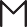 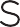 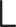 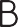 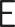 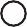 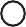 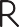 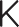 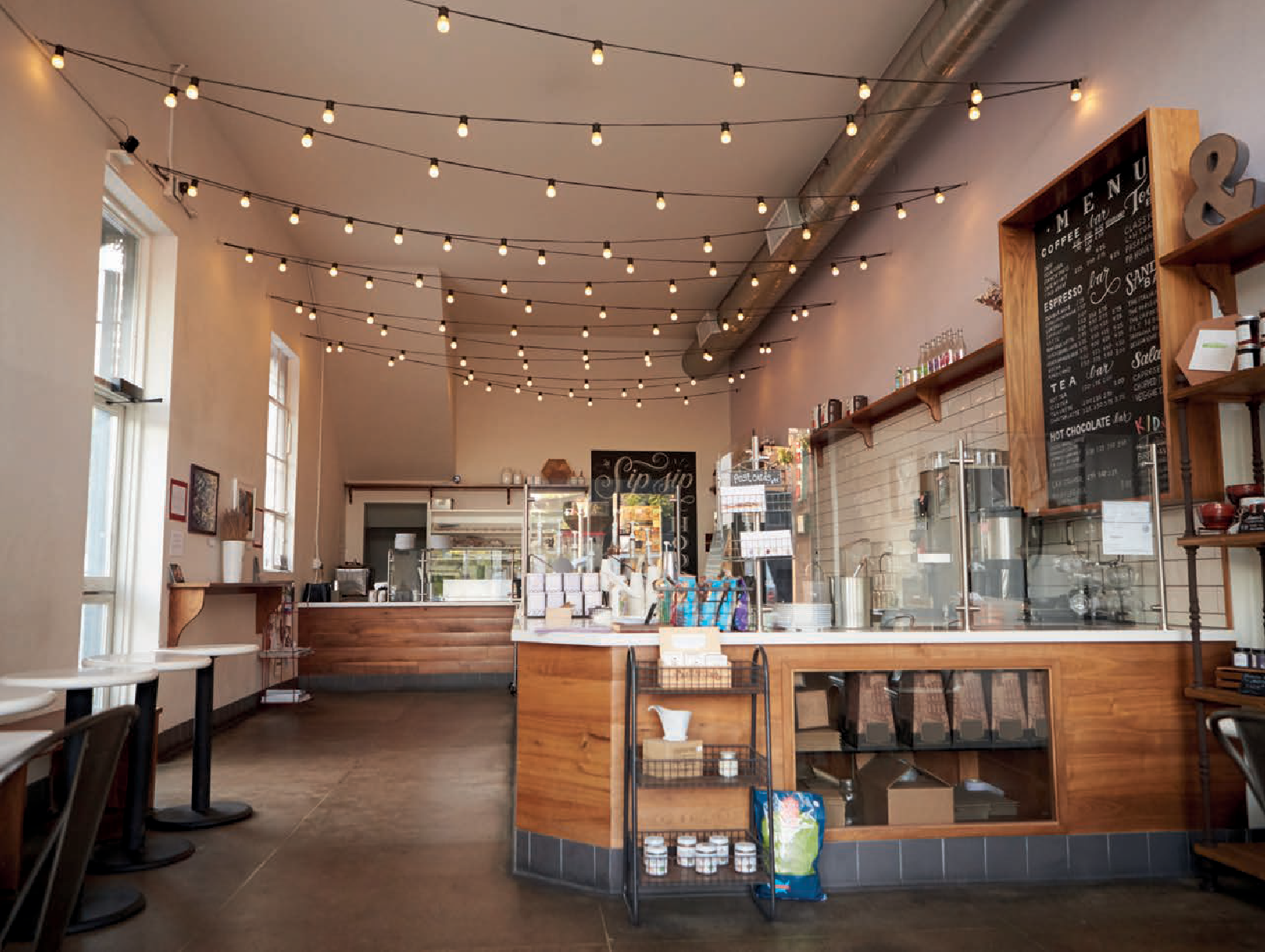 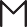 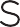 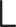 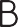 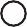 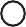 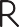 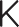 REQUEST FOR PROPOSAL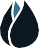 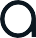 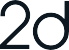 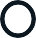 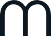 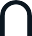 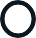 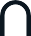 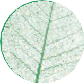 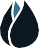 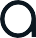 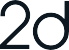 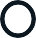 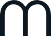 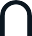 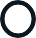 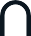 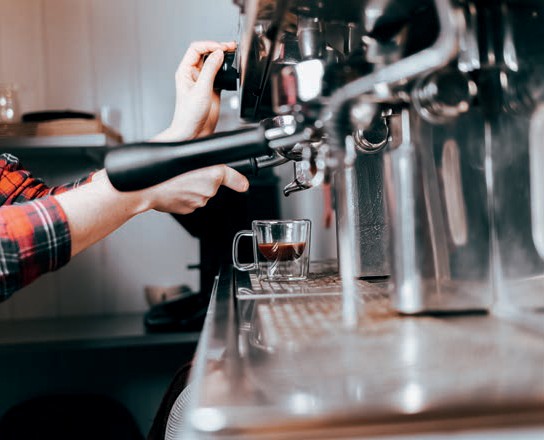 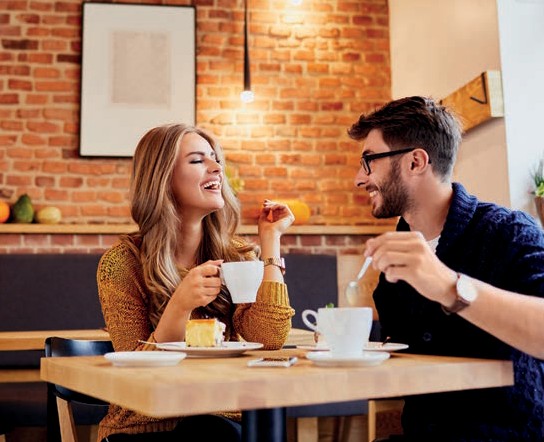 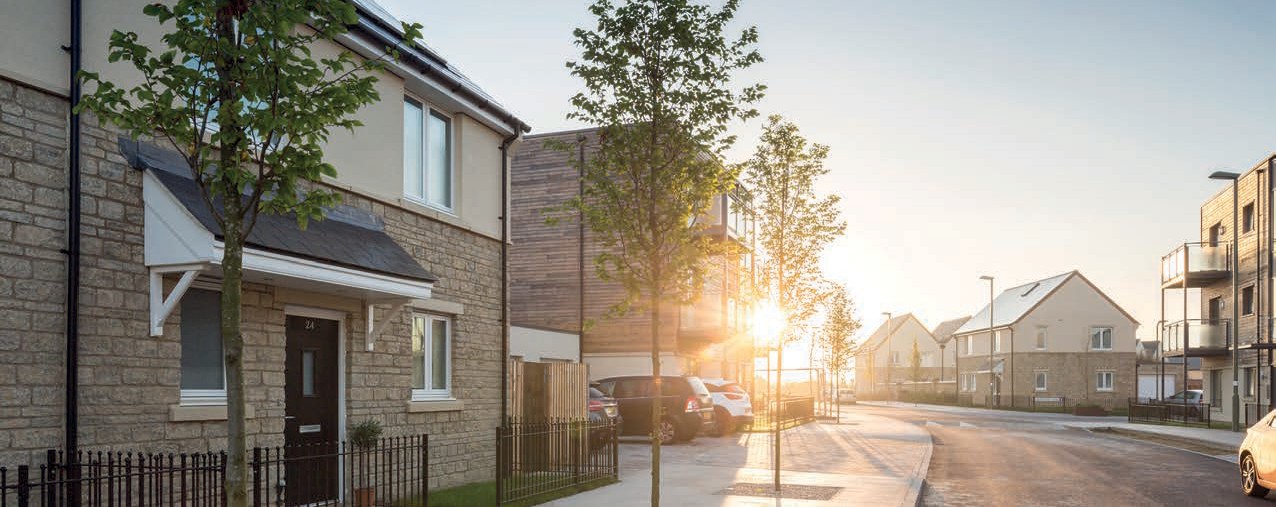 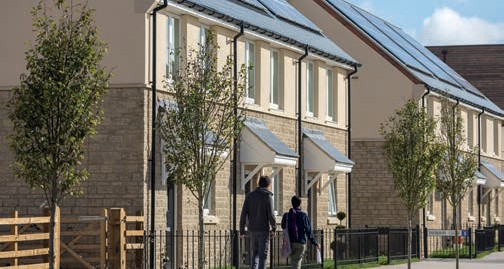 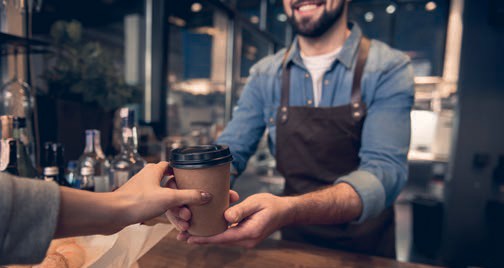 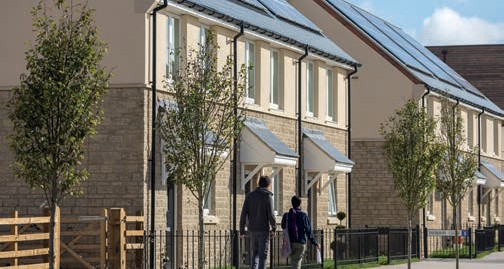 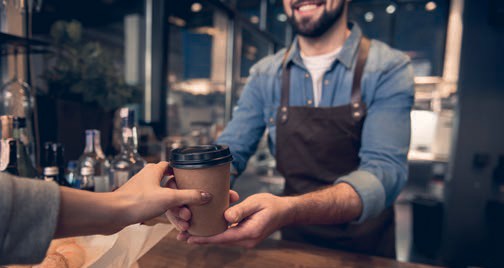 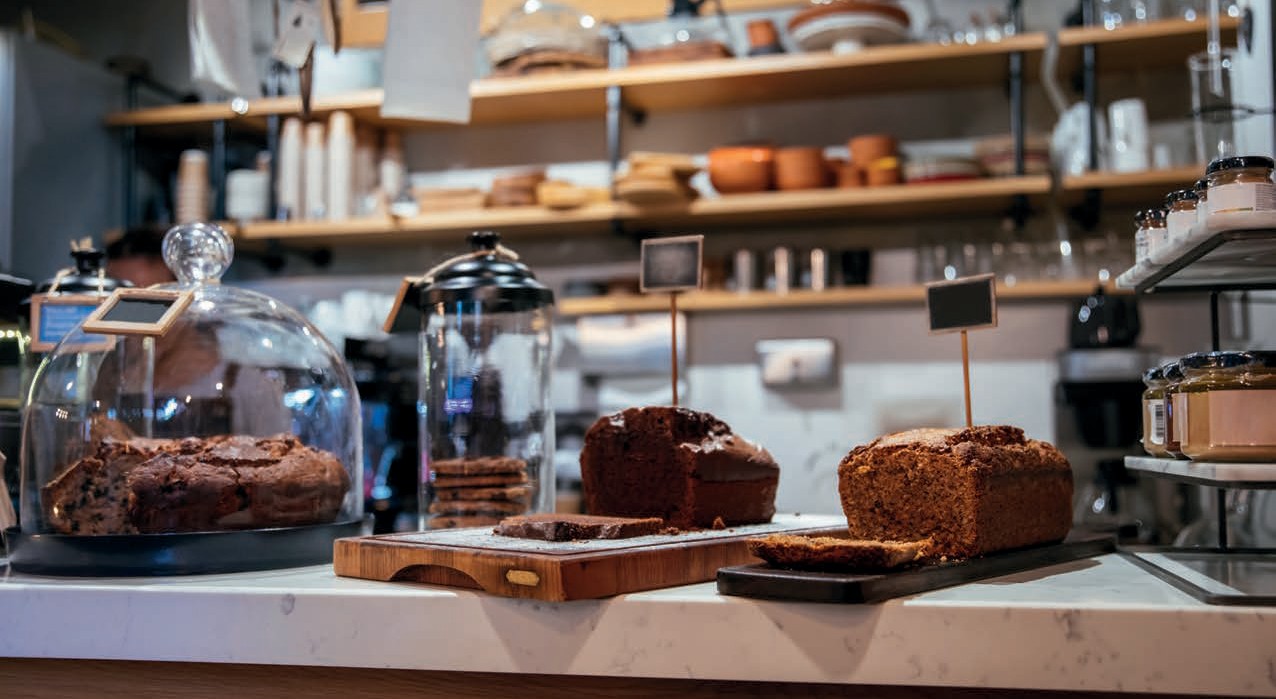 What we need from youA2Dominion is seeking requests for proposals from an experienced catering and hospitality business who want to deliver this exciting new café at Elmsbrook. We’re looking for a business who can:Operate an effective commercial café offering a range of quality products including healthy,handmade, seasonal locally sourced food and beverages for consumption in the restaurant or take awayDemonstrate that their business model is financially viableDevelop a compelling marketing campaign to raise the profile of the caféWork collaboratively with the A2Dominion and the Community to create a café that promotes health and wellbeing and is in-keeping with the sustainable and community ethos of Elmsbrook.To view our request for proposal documents and submit your application, you will need to register on the ProContract Portal at procontract.due-north.com. The project reference number is DN593184.Once you have registered, you will be notified when documents have been uploaded and when the application window is open.For further information, please contact Claire Bartlett on claire.bartlett@a2dominion.co.uk